Відповідно до постанови Кабінету Міністрів України від 09.03.2006             № 268 «Про упорядкування структури та умов оплати праці працівників апарату органів виконавчої влади, органів прокуратури, судів та інших органів» (зі змінами та доповненнями), розпорядження міського голови від 16.01.2018            № 17-К «Про Порядок щомісячного преміювання працівників апарату та виконавчих органів Сумської міської ради на 2018 рік», Положення про преміювання та надання матеріальної допомоги працівникам департаменту соціального захисту населення Сумської міської ради, на підставі подання про преміювання та керуючись підпунктом 20 частини четвертої статті 42 Закону України «Про місцеве самоврядування в Україні»:Виплатити у грудні 2018 року з нагоди Дня місцевого самоврядування премію в межах фонду преміювання та економії фонду заробітної плати наступним керівникам департаменту соціального захисту населення Сумської міської ради: В.о. міського голови з виконавчої роботи		В.В. ВойтенкоАнтоненко 700-621Розіслати: Антоненку А.Г., Масік Т.О.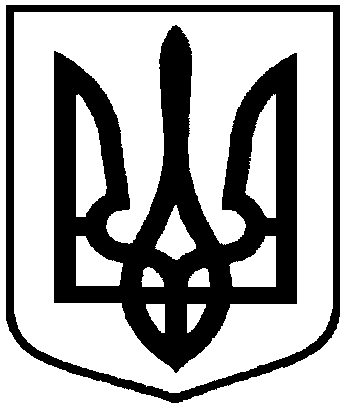 РОЗПОРЯДЖЕННЯРОЗПОРЯДЖЕННЯРОЗПОРЯДЖЕННЯМІСЬКОГО ГОЛОВИМІСЬКОГО ГОЛОВИМІСЬКОГО ГОЛОВИм. Сумим. Сумим. Сумивід    12.12.2018       №    454-кПро преміювання керівників департаменту соціального захисту населення Сумської міської ради з нагоди Дня місцевого самоврядуванняу розмірі посадового окладу з урахуванням рангу та вислуги років:у розмірі посадового окладу з урахуванням рангу та вислуги років:МАСІК Тетяні Олександрівні- директору департаменту;МАРИНЧЕНКО Світлані Борисівні- першому заступнику директора департаменту;у розмірі посадового окладу з урахуванням рангу:у розмірі посадового окладу з урахуванням рангу:БУТОВІЙ Олені Василівні- заступнику директора департаменту – начальнику управління соціально – трудових відносин;МОСКАЛЕНКО Наталі Миколаївні- заступнику директора департаменту – начальнику управління грошових виплат, компенсацій та надання пільг;у розмірі посадового окладу:у розмірі посадового окладу:КОТЛЯР Аллі Іванівні- заступнику директора департаменту – начальнику управління у справах інвалідів, людей похилого віку та надання соціальних послуг;ЛАГІРЕНКОІрині Анатоліївні- заступнику директора департаменту – начальнику управління надання державної соціальної допомоги.